Adam T. Foley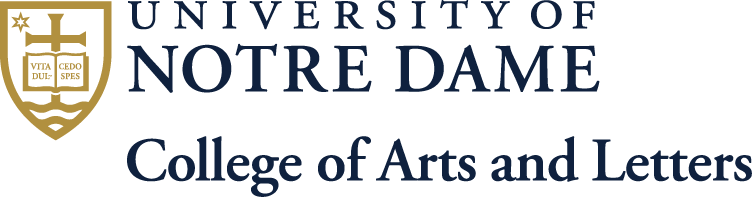 Department of History                                                                                                                                                    219 O’Shaugnessy Hall                                                                                                                                                                   University of Notre Dame, Notre Dame, IN 46556                                                                                                                               (574) 292-9050                                                                                                                                                                            afoley1@nd.eduEDUCATIONPEER-REVIEWED PUBLICATIONSBOOK CHAPTERSBOOK-LENGTH TRANSLATIONSECYCLOPEDIA ENTRIESCONFERENCE PRESENTATIONS (selected)SCHOLARSHIPS, AWARDS & HONORSCOMPREHENSIVE EXAMINATION FIELDS (Spring, 2014)Major Field: Renaissance Italy (1250-1500)	Examiner: Dr. Margaret MeserveMinor Field: Early Modern Europe / Christianity in the Reformation Era (1500-1650)	Examiner: Dr. Brad GregoryMinor Field: British Intellectual History (1600-1800)	Examiner: Dr. James TurnerMinor Field: German Philology and Hermeneutics (1750-1900) (in German)	Examiner: Dr. Carsten DuttLANGUAGESTEACHING EXPERIENCE20112011Ph.D. 	Candidate, University of Notre Dame, Notre Dame, INResearch Interests: Intellectual and Cultural History of Renaissance Italy, Humanism and the Classical Tradition, especially Greek literature, philology, humanist translation practices, Platonism and historiography.Advisor: Margaret Meserve Dissertation Title: Homer's Winged Words and Humanist Oratory.                                                                                                      B.A.     John Carroll University, University Heights, OH                                         Major: Classical Languages/History, graduated magna cum laude"As Platonic as Zarathustra: Nietzsche and Gustav Teichmüller," Archiv für Begriffsgeschichte (accepted).“Miltonic Sublimity and the Crisis of Wolffianism before Kant,” Journal of the History of Ideas (accepted).20162016“Valla’s Herodotean Labors: Towards a New View of Herodotus in the Renaissance,” in The Reception of Herodotus in Antiquity and Beyond. Edited by Jessica Priestley and Vasiliki Zali. Leiden: Brill, 2015.“Aeneas Interpres: Landino’s earliest Allegory of the Aeneid and Ficino’s first Ten Dialogues,” in Virgil and Renaissance Culture. Edited by Marco Sgarbi and Luke Houghton. Tempe, Arizona: Arizona Center for Medieval and Renaissance Studies Press, 2015.2017The Correspondence of Manuel Chrysoloras. Cambridge, Massachusetts: Harvard University Press. (under contract with Dumbarton Oaks Medieval Library)2017“Lorenzo Valla,” in The Herodotus Encyclopedia. Edited by Christopher Baron. Wiley, 2017 (forthcoming)201620152014201420142013201320122011“Pier Candido Decembrio and the Homeric Question,” Renaissance Society of America Conference, Boston, 31 March- 2 April, 2016“How to edit a Greek Lyric Poet: Nietzsche’s Principles of Textual Criticism,” “Ja, mein Herr! Sie sind ein Dichter!” Nietzsche und die Lyrik, Nietzsche-Gesellschaft Kongress, Naumburg, Germany, 15-16 October, 2015“Bruni’s Homer: A Case of ‘traduzione oratoria fedele?’,” Colloquium on Conceptions of Philology, Notre Dame, Indiana: 22-23 September, 2014“Herodotus Foil to Humanist Historiography,” Afterlife of Thucydides and Herodotus Conference, Warburg Institute, London: 6-7 March, 2014“Bessarion’s Philological Theology,” Renaissance Society of America Conference, New York: 26-9 March, 2014.“Das Verlohrne Paradies: Milton’s Epic and Christian Wolff’s Science of Possibles,” lecture by invitation at the Philosophy and History Workshop Series sponsored by the ISLA and Andrew W. Mellon Foundation: 16 October, 2013“Twilight of Hellas: Manuel Chrysoloras’ Σύγκρισις and the Contest for Greek Letters,” Renaissance Society of America Conference, San Diego on 4 April.“Vergilius Platonicus: Cristoforo Landino’s Allegory of the Aeneid and Ficino’s ‘Academy’” Virgilio e il Rinascimento, Academia Virgiliana di Scienze e Arti in Mantova, Italy: 14-16 October.“Mutilated Texts: Euripides’ Bacchae and the Dionysian Poetics of Hölderlin’s Übertragungen,” Classics Association Conference at Durham University, England: May.20152015201520142014201420132012201220122012201120112010201020092007American Academy in Rome (AAR), Rome Prize (Early Modern Studies) (2015-2016): Donald and Maria Cox Pre-Doctoral FellowshipFulbright Fellowship to Italy, Fulbright U.S. Student Program (declined)Nanovic Graduate Travel and Research Grant for summer research in ItalyInstitute for Scholarship in the Liberal Arts (ISLA) Professional Development AwardUnion of Graduate school in History (UGH) professionalization grant for conference presentation in London, UKGraduate School Professionalization Grant for conference presentation in London, UKNanovic Professionalization Grant for research at the Bodleian Library, Oxford, UKUnion of Graduate school in History (UGH) grant for conference presentation in Mantua, Italy in October.Alberto Ravarino Italian Studies Travel Grant for summer research at Biblioteca Laurenziana and Riccardiana in Florence and at Biblioteca Casanatense and Vaticana in Rome (July-August).                                                     Devers Program in Dante Studies Grant for summer research in Florence and Rome (July-August)Funded research trip to Biblioteca Ambrosiana and Trivulziana, Milan  Presidential Fellowship, University of Notre Dame, May.Edmund F. Miller Classics Grant for conference presentation in Durham, EnglandBoheslav and Draga Povsik Classics summer research Grant to study Hölderlin’s translation of Pindar’s Odes                   2nd place in advanced Greek prose translation contest, Eta Sigma Phi National Honor Society in Classics 61st  certamen (sight translation of Thucydides), Spring.                                                                                Nominated to present on Milton at the Awards Panel at the 14th annual Arizona Center for Medieval and Renaissance Studies International conference, February.Castellano Classics Scholarship, full tuition at John Carroll University.Greek: advanced proficiency in reading and writing – ten years readingGerman: advanced proficiency in reading/some speaking – eight years readingLatin: advanced proficiency in reading and writing – (self-taught) seven years of reading and formal studyItalian: proficiency in reading/some speaking – four years reading/ one year of formal study by auditOld English: reading proficiency – one semester of reading and formal study201420132013201320122008-2011Spring – Teaching Assistant for Brad Gregory’s course on Christianity and CommerceFall – Lecture on Nazi Ideology and Genocide for course on History of the Third ReichFall – Teaching Assistant for Lauren Faulkner’s History of the Third ReichSpring – Teaching Assistant for Margaret Meserve’s Italian Renaissance (HIST 10500)Fall – Teaching Assistant for Margaret Meserve’s History of Early Modern Rome (HIST 30501)Private tutor of Greek and Latin from elementary to advanced levels of reading (e.g. Plato, Sophocles, Xenophon, Petronius, Virgil, Horace).